АннотацияНаименование программы: Рабочая программа дополнительного образования «Школа безопасности»Вид деятельности по программе: дополнительная общеразвивающаяНаправленность: физкультурно-спортивнаяУровень сложности содержания программы: базоваяМесто реализации программы: учебный кабинет №22, большой спортивный зал Возрастная категория: 14-15 лет, 8 классНормативный срок освоения программы: 1 годРежим занятий: 1 час в неделю (34 учебных недели). Всего 34 часа.Сведения  о педагогическом  работнике: Богач Андрей Анатольевич, учитель высшей квалификационной категории, педагог дополнительного образования высшей квалификационной категории Мурманский государственный педагогический институт 2001г, квалификация по диплому учитель истории, должность - преподаватель-организатор основ безопасности жизнедеятельности.Почетное звание  «Почетный  работник общего образования Российской Федерации», от 21.07.2015  № 665\к-нФорма обучения : групповая, очная, без дистанционного обученияМаксимальное количество детей :20(максимальное) /15(минимальное)ПОЯСНЕИТЕЛЬНАЯ ЗАПИСКААктуальность данной программы обусловлена ее практической значимостью. Дети могут применить полученные знания и практический опыт в походах с родителями, в экстремальных ситуациях, соревнованиях по спортивному туризму, спортивному ориентированию и в соревнованиях образовательных учреждений «Школа безопасности» разных уровней. Отличительные особенности данной программы от уже существующих программ заключаются в том, что программа «Школа безопасности» расширяет и углубляет знания обучающихся в основной школе по предмету ОБЖ и направлена на обеспечение дополнительной теоретической и практической подготовке по основам безопасности жизнедеятельности. Направленность дополнительной общеобразовательной программы  физкультурно - спортивная. Педагогическая целесообразность реализации данной программы заключается в сочетании разных форм и методов обучения для достижения конечного результата образовательной программы, социальной адаптации обучающихся, в их дальнейшей самостоятельной творческой жизни. Человек всегда был вынужден бороться за свое существование: с окружающей средой – климатом, природными явлениями, хищными животными; с болезнями и эпидемиями; с другими людьми – за ресурсы (территорию, пропитание, жилище, одежду и т.п.), которых всегда не достает вследствие естественного несоответствия потребностей возможностям (обеспечивающего прогресс), за право на достойную жизнь. Сегодня с ростом потребности в безопасности, осознании угрозы надвигающихся опасностей, во всех сферах жизнедеятельности человека, необходимо выделить роль системы образования. Ведь именно через образование детям и подросткам легче привить мотивы, побуждающие к соблюдению норм и правил безопасного поведения дома, на улице, в школе, на природе, а затем в обществе и на производстве. Общественно-политические и социокультурные изменения, происходящие в России в последнее десятилетие, позволяют сегодня выделить сферу дополнительного образования как наиболее актуальную и инновационную в воспитании детей и подростков безопасному образу жизни, потому что дополнительное образование позволяет создавать условия для оптимального развития личности и наиболее полного удовлетворения образовательных потребностей детей. Совершенствование социального воспитания личности ребенка диктуется возрастанием роли личности в социальной жизни, а также социальной значимостью человека. Во Всемирной декларации об обеспечении выживания, защиты и развития детей записано: «Дети мира невинны, уязвимы и зависимы. Их время должно быть временем радости и мира, игр, учебы и роста. Их будущее должно основываться на гармонии и сотрудничестве. Всем детям должна быть обеспечена возможность определить себя как личность и реализовать свои возможности в безопасных и благоприятных условиях». Развитие современной цивилизации неразрывно связано с проблемами безопасности человека. Безопасность детей – одна из главных и первостепенных задач взрослых. Цель программы: Формирование социального опыта школьника, осознание им необходимости уметь применять полученные знания в нестандартной ситуации.Задачи: 1. формирование у обучающихся сознательного и ответственного отношения к вопросам личной и общественной безопасности; 2. овладение практическими навыками и умениями поведения в экстремальных ситуациях; 3. стремление к здоровому образу жизни; 4. совершенствование морально-психологического состояния и физического развития подрастающего поколения. Ожидаемый результат обучения по данной примерной программе в наиболее общем виде может быть сформулирован как способность обучающихся правильно действовать в опасных и чрезвычайных ситуациях социального, природного и техногенного характера. Таким образом, в результате изучения програмы «Школа безопасности» ученик должен: Знать: Основные понятия здоровья и факторов, влияющих на него; Иметь представление о существующих опасных и чрезвычайных ситуаций природного, техногенного и социального характера в современных условиях жизнедеятельности; Элементарные правила поведения дома, в школе, на улице. В транспорте, на проезжей части, в лесу, на водоёмах; Основные задачи государственных служб по обеспечению безопасности жизнедеятельности населения;Уметь использовать приобретенный в лицее опыт деятельности в реальной и повседневной жизни для:Ведения здорового образа жизни; Действий в опасных и чрезвычайных ситуациях; Пользования бытовыми приборами; Использования по назначению лекарственных препаратов;Пользования бытовыми приборами; Соблюдения общих правил безопасного дорожного движения; Соблюдение мер пожарной безопасности дома и на природе; Соблюдения мер безопасного поведения на водоёмах в любое время года;Оказание первой медицинской помощи в неотложных состояниях; Вызова (обращения) за помощью в случае необходимости Соответствующих служб экстренной помощи.ФОРМЫ  ПРОМЕЖУТОЧНОГО  И ИТОГОВОГО КОНТРОЛЯКонтроль в управлении процессом обучения осуществляется в виде предварительного (входного),  текущего, итогового контроля.Входной контроль проводится в форме собеседования на вводных уроках с целью выявления уровня начальных знаний. На основе полученных данных выявляется готовность к усвоению программного материала.Текущий контроль за усвоением знаний, умений и навыков проводится в течение всего года на каждом занятии и представляет собой основную форму контроля. Используются такие методы, как наблюдение, опрос, контрольные испытания, учебно-тренировочные занятия, где учащиеся могут применить свои знания на практике, выполняя задания коллективно и индивидуально. По окончании раздела проводится тестирование, либо выполнение практического задания, зачёт.Промежуточный контроль проводится по окончании полугодия в форме тестирования и практического задания.Итоговый контроль проводится в конце учебного курса в виде выступления агитбригады или участия в муниципальном этапе Всероссийского конкурса «Безопасное колесо».Цель – выявление результатов обучения, определение качества приобретенных знаний и умение применить их в жизни.1. Основы туристской подготовки 1.1. Туристские путешествия, история развития туризма Туризм – средство познания своего края, физического и духовного развития, оздоровления, привития самостоятельности, трудовых и прикладных навыков. Знаменитые русские путешественники, их роль в развитии нашей страны. История развития туризма в России. Организация туризма в России. Роль государства и органов образования в развитии детско-юношеского туризма. Виды туризма: пешеходный, лыжный, горный, водный, велосипедный, спелеотуризм. Характеристика каждого вида. Понятие о спортивном туризме. Экскурсионный и зарубежный туризм. Туристские нормативы и значки «Юный турист России», «Турист России». Разрядные нормативы по спортивному туризму, спортивному ориентированию, туристскому многоборью. Краеведение, туристско-краеведческое движение учащихся «Отечество», основные направления движения. 1.2 Воспитательная роль туризма Значение туристско-краеведческой деятельности в развитии личности. Её роль в подготовке к защите Родины, в выборе профессии и подготовке к предстоящей трудовой деятельности. Роль туристско-краеведческой деятельности в формировании общей культуры личности, правильного поведения в природе и обществе. Волевые усилия и их значение в походах и тренировках. Воспитание волевых качеств: целеустремленности, настойчивости и упорства, самостоятельности и инициативы, решительности и смелости, выдержки и самообладания. Законы, правила, нормы и традиции туризма, традиции своего коллектива. Общественно полезная работа. 1.3 Личное и групповое туристское снаряжение Понятие о личном и групповом снаряжении. Перечень личного снаряжения для одно-трехдневного похода, требования к нему. Типы рюкзаков, спальных мешков, преимущества и недостатки. Правила размещения предметов в рюкзаке. Одежда и обувь для летних и зимних походов. Снаряжение для зимних походов, типы лыж. Как готовить личное снаряжение к походу. Групповое снаряжение, требования к нему. Типы палаток, их назначение, преимущества и недостатки. Походная посуда для приготовления пищи. Топоры, пилы. Состав и назначение ремонтной аптечки. Хозяйственный набор: оборудование для костра, рукавицы, ножи, половник и др. Особенности снаряжения для зимнего похода. Практические занятия Укладка рюкзаков, подгонка снаряжения. Работа со снаряжением, уход за снаряжением, его ремонт. 1.4 Организация туристского быта. Привалы и ночлеги Привалы и ночлеги в походе. Продолжительность и периодичность привалов в походе в зависимости от условий (погода, рельеф местности, физическое состояние участников и т.д.). Выбор места для привала и ночлега (бивака). Основные требования к месту привала и бивака. Организация работы по развертыванию и свертыванию лагеря: планирование лагеря (выбор места для палаток, костра, определение мест для забора воды и умывания, 10 туалетов, мусорной ямы.), заготовка дров. Установка палаток. Размещение вещей в них. Предохранение палатки от намокания и проникновения насекомых. Правила поведения в палатке. Уборка места лагеря перед уходом группы. Типы костров. Правила разведения костра, работы с топором, пилой при заготовке дров. Правила хранения и переноски колющих и режущих предметов. Уход за одеждой и обувью в походе (сушка и ремонт). Меры безопасности при обращении с огнем, кипятком. Организация ночлегов в помещении. Правила купания. Практические занятия Определение мест, пригодных для организации привалов и ночлегов. Развертывание и свертывание лагеря (бивака). Разжигание костра. 1.5. Подготовка к походу, путешествию Определение цели и района похода. Распределение обязанностей в группе. Составление плана подготовки похода. Изучение района похода: изучение литературы, карт, отчетов о походах, запросы в местные образовательные и другие учреждения, получение сведений у людей, прошедших планируемый маршрут. Разработка маршрута, составление плана-графика движения. Подготовка личного и общественного снаряжения. Практические занятия Составление плана подготовки 1-3-х дневного похода. 1.6. Питание в туристском походе Значение правильного питания в походе. Два варианта организации питания в однодневном походе: на бутербродах и с приготовлением горячих блюд. Организация питания в 2-3 дневном походе. Составление меню, списка продуктов. Фасовка, упаковка и переноска продуктов в рюкзаках. Приготовление пищи на костре. Питьевой режим на маршруте. Практические занятия Составление меню и списка продуктов для 1-3-х дневного похода. Закупка, фасовка и упаковка продуктов. Приготовление пищи на костре. 1.7 Туристские должности в группе Должности в группе постоянные и временные. Командир группы. Требования к командиру группы (туристский опыт, инициативность, ровные отношения с членами группы, авторитет). Его обязанности: руководство действиями членов группы, контроль выполнения заданий, поддержание нормального микроклимата в группе. Другие постоянные должности в группе: заведующий питанием (завпит), заведующий снаряжением, проводник (штурман), краевед, санитар, ремонтный мастер, фотограф, ответственный за отчет о походе, культорг, физорг и т.д. Временные должности. Дежурные по кухне. Их обязанности (приготовление пищи, мытье посуды). Дежурные (дублеры) по постоянным должностям: дежурный командир, дежурный штурман и т.д. Практические занятия Выполнение обязанностей по должностям в период подготовки, проведения похода и подведения итогов. 1.8 Правила движения в походе, преодоление препятствий Порядок движения группы на маршруте. Туристский строй. Режим движения, темп. Обязанности направляющего и замыкающего в группе. Режим ходового дня. Общая характеристика естественных препятствий. Движение по дорогам, тропам, по ровной и пересеченной местности, по лесу, кустарнику, через завалы, по заболоченной местности, по травянистым склонам. 1.9. Техника безопасности при проведении туристских походов, занятий Дисциплина в походе и на занятиях – основа безопасности. Меры безопасности при проведении занятий в помещении, на улице. Правила поведения при переездах группы на транспорте. Меры безопасности при преодолении естественных препятствий. Организация самостраховки. Правила пользования альпенштоком. Использование простейших узлов и техника их вязания. Правила поведения в незнакомом населенном пункте. Взаимоотношения с местным населением.2. Топография и ориентирование 2.1 Понятие о топографической и спортивной карте Определение роли топографии и топографических карт в народном хозяйстве и обороне государства, значение топокарт для туристов. Масштаб. Виды масштабов. Масштабы топографических карт. Понятие о генерализации. Три отличительных свойства карт: возраст, масштаб, нагрузка (специализация). Старение карт. Какие карты пригодны для разработки маршрутов и для ориентирования в пути. Рамка топографической карты. Номенклатура. Географические и прямоугольные координаты (километровая сетка карты). Определение координаты точек на карте. Назначение спортивной карты, её отличие от топографической карты. Масштабы спортивной карты. Способы и правила копирования карт. Защита карты от непогоды в походе, на соревнованиях. Практические занятия Работа с картами различного масштаба. Упражнения по определению масштаба, измерению расстояния на карте. Копирование на кальку участка топографической карты. 2.2 Условные знаки Понятие о местных предметах и топографических знаках. Изучение топознаков по группам. Масштабные и немасштабные знаки, площадные (заполняющие) и контурные знаки. Сочетание знаков. Пояснительные цифровые и буквенные характеристики. Что такое рельеф. Способы изображения рельефа на картах. Сущность способа горизонталей. Сечение. Заложение. Горизонтали основные, утолщенные, полугоризонтали. Бергштрих. Подписи горизонталей. Отметки высот, урезы вод. Типичные формы рельефа и их изображение на топографической карте. Характеристика местности по рельефу. Практические занятия Изучение на местности изображения местных предметов, знакомство с различными формами рельефа. Топографические диктанты, упражнения на запоминание знаков, игры, мини-соревнования. 2.3 Ориентирование по горизонту, азимут Основные направления на стороны горизонта: С, В, Ю, З. Дополнительные и вспомогательные направления по сторонам горизонта. Градусное значение основных и дополнительных направлений по сторонам горизонта. Азимутальное кольцо ("Роза направлений"). Определение азимута, его отличие от простого угла (чертеж). Азимут истинный и магнитный. Магнитное склонение. Азимутальное кольцо. Измерение и построение углов (направлений) на карте. Азимутальный тренировочный треугольник. Практические занятия Построение на бумаге заданных азимутов. Упражнения на глазомерную оценку азимутов. Упражнения на инструментальное (транспортиром) измерение азимутов на карте. Построение тренировочных азимутальных треугольников. 2.4 Компас. Работа с компасом Компас. Типы компасов. Устройство компаса. Адрианова. Спортивный жидкостный компас. Правила обращения с компасом. Ориентир, что может служить ориентиром. Визирование и визирный луч. Движение по азимуту, его применение. Четыре действия с компасом: определение сторон горизонта, ориентирование карты, прямая и обратная засечка. Техника выполнения засечек компасом Адрианова и жидкостным. Практические занятия Ориентирование карты по компасу. Упражнения на засечки: определение азимута 13 на заданный предмет (обратная засечка) и нахождение ориентиров по заданному азимуту (прямая засечка). Движение по азимуту, прохождение азимутальных отрезков, азимутальных построений (треугольники, "бабочки" и т.п.).2.5. Измерение расстояний Способы измерения расстояний на местности и на карте. Курвиметр, использование нитки. Средний шаг, от чего зависит его величина. Как измерить средний шаг. Таблица переводов шага в метры. Глазомерный способ измерения расстояния. Способы тренировки глазомера. Определение расстояния по времени движения. Практические занятия Измерение своего среднего шага (пары шагов), построения графиков перевода пар шагов в метры для разных условий ходьбы. Упражнения на прохождение отрезков различной длины. Измерение кривых линий на картах разного масштаба курвиметром или ниткой. Оценка пройденных расстояний по затраченному времени. Тренировочные упражнения на микроглазомер на картах разного масштаба. 2.6 Способы ориентирования Ориентирование с помощью карты в походе. Виды ориентиров: линейные, точечные, звуковой ориентир, ориентир-цель, ориентир - маяк. Необходимость непрерывного чтения карты. Способы определения точек стояния на карте (привязки). Сходные (параллельные) ситуации. Составление абрисов. Оценка скорости движения. Движение по азимуту в походе, обход препятствий, сохранение общего заданного направления, использование солнца и тени. Привязка при потере видимости и при отсутствии информации на карте. Виды и организация разведки в походе, опрос местных жителей. Движение по легенде (с помощью подробного текстового описания пути). Протокол движения. Практические занятия Упражнения по отбору основных контрольных ориентиров на карте по заданному маршруту, отысканию на карте сходных (параллельных) ситуаций, определению способов привязки. Занятия по практическому прохождению минимаршрута, движение по легенде. Разработка маршрута туристского похода на спортивной карте, с подробным описанием ориентиров, составлением графика. Составление абрисов отдельных участков. 2.7 Ориентирование по местным предметам. Действия в случае потери ориентировки Суточное движение Солнца по небосводу, средняя градусная скорость его движения. Определение азимута на Солнце в разное время дня. Определение азимута по Луне. Полярная звезда, её нахождение. Приближенное определение сторон горизонта по особенностям некоторых местных предметов. Анализ пройденного маршрута в случае потери ориентировок, возможность ухода на сходную (параллельную) ситуацию. Поиск отличительных ориентиров. Принятие решения о выходе на крупные ориентиры, выходе к ближайшему жилью. Использование звуковой пеленгации, источников света в ночное время. Практические занятия Упражнения по определению азимута движения по тени от Солнца, определение азимута в разное время дня. Упражнения по определению сторон горизонта по местным предметам, по солнцу, Луне, Полярной звезде. Определение точки стояния на спортивной карте, имитация ситуации потери ориентировки, построение алгоритма действий восстановления местонахождения. 3. Краеведение 3.1. Родной край, его природные особенности, история, известные земляки. 14 Климат, растительность и животный мир родного края, его рельеф, реки, озера, полезные ископаемые. Административное деление края. Транспортные магистрали. Промышленность. Экономика и культура края, перспектива его развития. Сведения о прошлом края. Памятники истории и культуры. Знатные люди края, их вклад в его развитие. История своего населенного пункта. Практические занятия Знакомство с картой своего края. "Путешествия" по карте. Проведение краеведческих викторин. 3.2 Туристские возможности родного края, обзор экскурсионных объектов, музеи. Наиболее интересные места для проведения походов и экскурсий. Памятники истории и культуры, музеи края. Краеведческие и мемориальные музеи, народные и школьные музеи. Экскурсии на предприятия, на стройки, в учреждения и организации. Сбор сведений об истории края в архивах, военкоматах, общественных организациях. Практические занятия Прогулки и экскурсии по ближайшим окрестностям, посещение музеев, экскурсионных объектов. 3.3 Изучение района путешествия Сбор краеведческого материала о районе похода: изучение литературы, карт, переписка с местными краеведами и туристами, встречи с людьми, побывавшими в районе планируемого похода, посещение музеев и т.п. Подготовка докладов о районе похода: по истории, климату, рельефу, флоре, фауне и т.д. Практические занятия Подготовка и заслушивание докладов по району предстоящего похода. 3.4. Общественно полезная работа в путешествии, охрана природы и памятников культуры Краеведческая работа - один из видов общественно-полезной деятельности. Выполнение краеведческих заданий: сбор материалов по истории, поисковая работа, запись воспоминаний участников и очевидцев памятных событий. Метеорологические наблюдения. Гидрологические наблюдения. Изучение растительного и животного мира. Геологический поиск. Простейшие приборы для краеведческой и исследовательской работы. Работа в музеях, архивах, библиотеках. Законодательство по охране природы. Природоохранительная деятельность туристов. Охрана памятников истории и культуры. Работа среди местного населения: оказание помощи одиноким и престарелым, организация концертов и встреч. Практические занятия Проведение различных краеведческих наблюдений. Сбор материалов для школьного музея, предметных кабинетов. Знакомство с краеведческими объектами. Изучение краеведческой литературы. 4. Основы гигиены и первая доврачебная помощь 4.1. Личная гигиена туриста, профилактика различных заболеваний. Понятие о гигиене: гигиена физических упражнений и спорта, ее значение и основные задачи. Гигиенические основы режима труда, отдыха и занятий физической культурой и спортом. Личная гигиена занимающихся туризмом: гигиена тела, гигиеническое значение водных процедур (умывание, обтирание, парная баня, душ, купание). Гигиена обуви и одежды. Общая гигиеническая характеристика 15 тренировок, походов и путешествий. Сущность закаливания, его значение для повышения работоспособности человека и увеличение сопротивляемости организма к простудным заболеваниям. Роль закаливания в занятиях туризмом, гигиенические основы закаливания. Закаливание воздухом, солнцем, водой. Систематические занятия физическими упражнениями, как важное условие укрепления здоровья, развития физических способностей и достижения высоких спортивных результатов. Вредное влияние курения и употребления спиртных напитков на здоровье и работоспособность спортсменов. Практические занятия Разучивание комплекса упражнений гимнастики. Применение средств личной гигиены в походах и во время тренировочного процесса. Подбор одежды и обуви для тренировок и походов, уход за ними. 4.2 Походная медицинская аптечка. Составление медицинской аптечки. Хранение и транспортировка аптечки. Назначение и дозировка препаратов: ампульные, таблеточные, порошковые, линименты, смазки. Различия в принципе действия. Состав походной аптечки для походов выходного дня и многодневных. Перечень и назначение, показания и противопоказания применения лекарственных препаратов. Новейшие фармакологические препараты. Личная аптечка туриста, индивидуальные лекарства, необходимые в зависимость от хронических заболеваний. Практические занятия Формирование походной медицинской аптечки. 4.3. Основные приемы оказания первой доврачебной помощи Соблюдение гигиенических требований в походе. Походный травматизм. Заболевания в походе. Профилактика заболеваний и травматизма. Работа с группой по развитию самоконтроля и усвоению гигиенических навыков. Помощь при различных травмах. Тепловой и солнечный удар, ожоги. Помощь утопающему, обмороженному, пораженному электрическим током. Искусственное дыхание. Непрямой массаж сердца. Респираторные и простудные заболевания. Укусы насекомых и пресмыкающихся. Пищевые отравления и желудочные заболевания. Наложение жгута, ватно-марлевой повязки, обработка ран, промывание желудка. Практические занятия Способы обеззараживания питьевой воды. Оказание первой помощи условно пострадавшему (определение травмы, диагноза, практическое оказание помощи). 4.4 Приемы транспортировки пострадавшего Зависимость способа транспортировки и переноски пострадавшего от характера и места повреждения, его состояния, от количества оказывающих помощь. Транспортировка на рюкзаке с палкой, в рюкзаке, на веревке, вдвоем на поперечных палках. Переноска вдвоем на шестах (или лыжах) со штормовками, на носилках плетенках из веревок, на шесте. Изготовление носилок из шестов, волокуши из лыж. Способы иммобилизации и переноски пострадавшего при травмах различной локализации. Практические занятия Изготовление носилок, волокуш, разучивание различных видов транспортировки пострадавшего. 3. Календарный учебный график 2019-2020 учебный год4.Перечень материально-технического обеспечения реализации программы- Видеофильмы, фотографии, личное/ групповое снаряжение, специальное снаряжение- Блокноты, карточки с условными знаками, цветные карандаши, игра «Знатоки идут по фотоследу», компасы, транспортиры, курвиметр, карты спортивные и топографические- Фотографии, историко-краеведческая литература- Медицинская аптечка, списки медикаментов для похода выходного дня, для многодневного похода, для соревнований по туризму. Инструкции по безопасности, тесты5. Методические материалы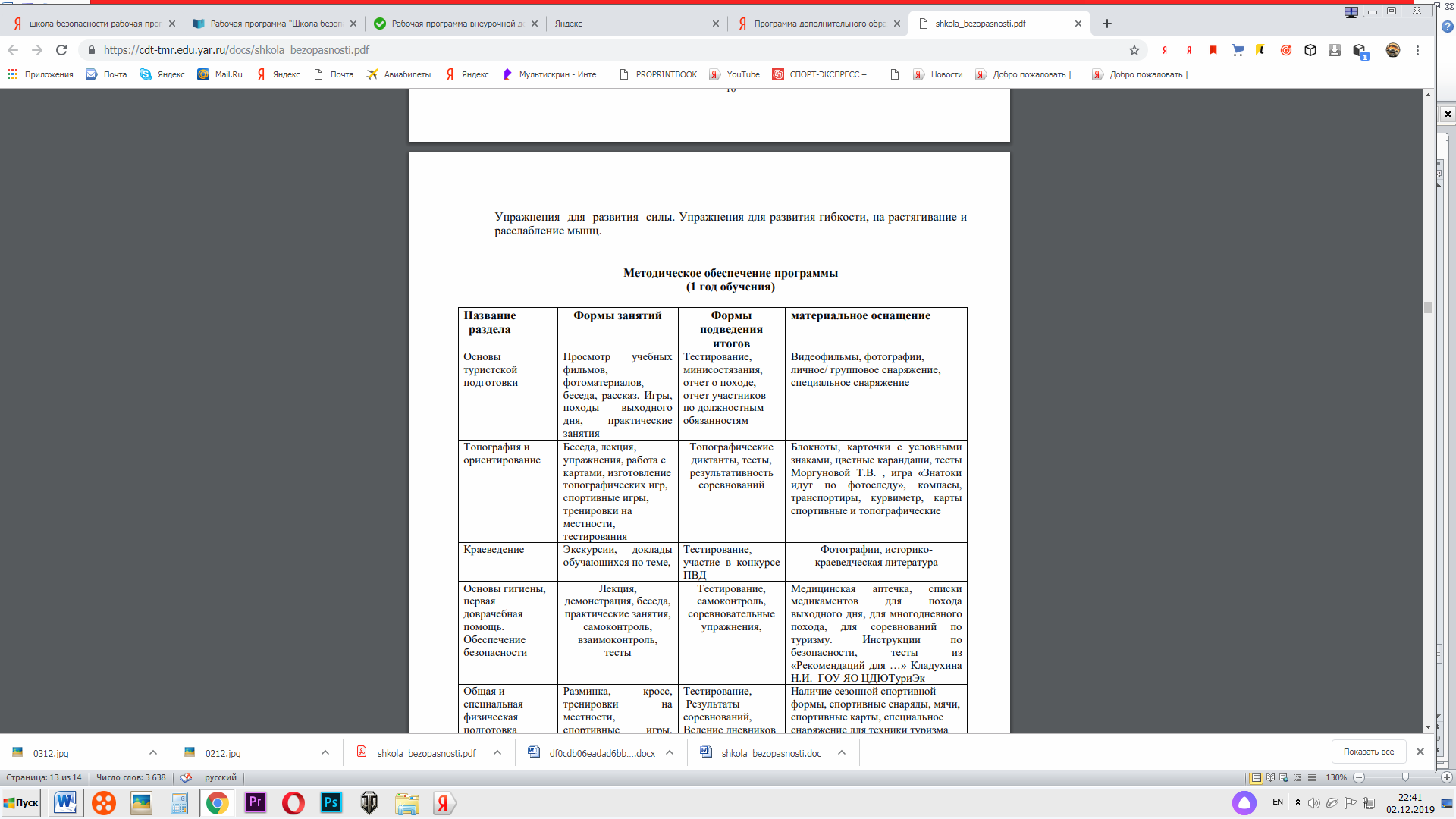 Список литературы1. Алексеев А.А. Питание в туристском походе. М., ЦДЮТур МО РФ, 1996. 2. Алешин В.М., Серебреников А.В. Туристская топография. М., Профиздат, 1985.3. Антропов К., Расторгуев М. Узлы. М., ЦДЮТур РФ, 1994. 4. Бардин К.В. Азбука туризма. М., Просвещение, 1981. 5. Варламов В.Г. Основы безопасности в пешем походе. М., ЦРИБ "Турист", 1983. 6. Волович В.Г. Академия выживания. – М.: ТОЛК, 1996. 7. Волович В.Г. Как выжить в экстремальной ситуации. - М.: Знание, 1990. 8. Ганопольский В.И. Организация и подготовка спортивного туристского похода. М., ЦРИБ "Турист", 1986. 9. Ганиченко Л.Г. Котелок над костром. М., Издательский дом "Вокруг света", 1994. 10. Коструб А.А. Медицинский справочник туриста. М., Профиздат, 1997. 11. Куликов В.М., Ротштейн Л.М. Составление письменного отчета о пешеходном туристском путешествии школьников. М., ЦРИБ "Турист", 1985 12. Куликов В.М., Константинов Ю.С. Топография и ориентирование в туристском путешествии. М., ЦДЮТур МОПО РФ, 1997. 13. Куликов В.М. Походная туристская игротека. Сборники N 1,2. М., ЦДЮТур МО РФ, 1994. 14. Краткий справочник туриста. М., Профиздат, 1985. 15. Огородников Б.И. С картой и компасом по ступеням ГТО. М., ФиС, 1989. 16. Организация и проведение поисково-спасательных работ силами туристской группы. М., ЦРИБ "Турист", 1981. 17. Основы медицинских знаний учащихся. Под ред. Гоголева М.И. М., Просвещение, 1991. 18. Рыжавский Г.Я. Биваки. М., ЦДЮТур МО РФ, 1995. 19. Справочник путешественника и краеведа. Под.ред.Обручева С.В. том 1 и 2, Гос.издательство географической литературы, 1949-50. 20. Спутник туриста. М., ФиС, 1963. 21. Стрижев Ю.А. Туристу о природе. М., Профиздат, 1986. 22. Усыскин Г.С. В классе, в парке, в лесу. М., ЦДЮТур МО РФ, 1996. 23. Штюрмер Ю.А. Профилактика туристского травматизма. М., ЦРИБ "Турист", 1992. 24. Штюрмер Ю.А. Опасности в туризме, мнимые и действительные. М., ФиС, 1983. 25. Штюрмер Ю.А. Охрана природы и туризм. М., ФиС, 1974. 26. Штюрмер Ю.А. Туристу об охране природы. М., Профиздат, 1975.6. ОЦЕНОЧНЫЕ МАТЕРИАЛЫПромежуточная аттестация в форме тестовых заданий, соревнований. Зачётные требования обучения:  1.Соревнования(декабрь 2019) 2. Соревнования (май 2020) Критерии оценки результатов обучения: - соответствие уровня теоретических знаний программным требованиям; - осмысленность и свобода использования специальной терминологии; - соответствие уровня развития практических умений и навыков - свобода владения навыками; - качество выполнения практических заданий; - технологичность практической деятельности. №п/пНаименование темыКол-во часовДата проведенияI Основы туристской подготовкиI Основы туристской подготовкиI Основы туристской подготовки1Туристские путешествия, история развития туризма203.092Личное и групповое туристское снаряжение210.093Организация туристского быта. Привалы и ночлеги.217.094Организация туристского быта. Привалы и ночлеги.24.095Подготовка к походу, путешествию201.106Подготовка к походу, путешествию08.107Обязанности членов туристской группы по должностям222.108Питание в туристском походе229.109Техника и тактика в туристском походе205.1110Техника и тактика в туристском походе12.1111Обеспечение безопасности в туристском походе, на тренировочных занятиях219.1112Туристские слеты и соревнования226.11II Топография и ориентированиеII Топография и ориентированиеII Топография и ориентирование13Топографическая и спортивная карта203.1214Компас. Работа с компасом210.1215Измерение расстояний217.1216Способы ориентирования224.1217Ориентирование по местным приметам. Действия в случае потери ориентировки214.0118Соревнования по ориентированию221.0119Соревнования по ориентированию28.01III КраеведениеIII КраеведениеIII Краеведение20Туристские возможности родного края, обзор экскурсионных объектов, музеи204.0219Туристские возможности родного края, обзор экскурсионных объектов, музеи211.0220Туристские возможности родного края, обзор экскурсионных объектов, музеи218.0221Изучение района путешествия225.0222Изучение района путешествия203.0323Общественно полезная работа в путешествии, охрана природы и памятников культуры210.0324Общественно полезная работа в путешествии, охрана природы и памятников культуры217.03Основы гигиены и первая доврачебная помощьОсновы гигиены и первая доврачебная помощьОсновы гигиены и первая доврачебная помощь25Личная гигиена туриста, профилактика различных заболеваний224.0326Личная гигиена туриста, профилактика различных заболеваний231.0327Походная медицинская аптечка, использование лекарственных растений207.0428Приемы транспортировки пострадавшего214.0429Основные приемы оказания первой доврачебной помощи221.0430Основные приемы оказания первой доврачебной помощи228.04Подведение итогов года31Школьные соревнования «Школа безопасности»205.0532Школьные соревнования «Школа безопасности»212.0533Школьные соревнования «Школа безопасности»219.0534Школьные соревнования «Школа безопасности» 226.05